RTC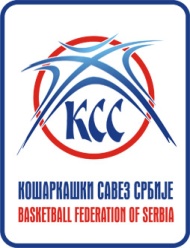 KRAGUJEVAC 10-17.06.2016.GODIŠTE:   2001r.b.prezime i imeKlub1Dešić KatarinaRadivoj Korać – Beograd2Filipović MarijaRadivoj Korać – Beograd3Vuković MiaGirl basket - Beograd4Djordjević JovanaCrvena Zvezda - Beograd5Jovanović NikolijaČelarevo - Čelarevo6Bjekić MilaVrbas - Vrbas7Ivkov TamaraVojvodina – Novi Sad8Stefanović VišnjaKraljevo - Kraljevo9Milosavljević DunjaRadnički – Kragujevac10Nikolić JovanaRadnički - Kragujevac11Vučković MartaStudent - Niš12Kujundžić MartinaSpartak - Subotica